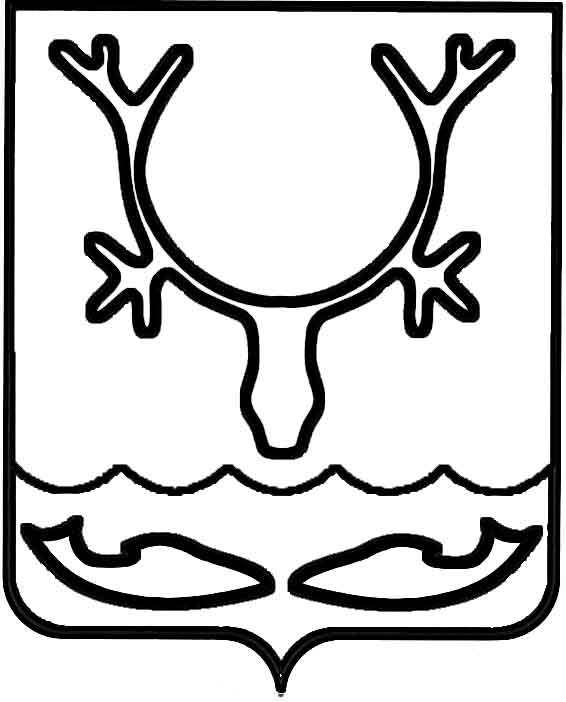 Администрация муниципального образования
"Городской округ "Город Нарьян-Мар"ПОСТАНОВЛЕНИЕО создании жилищной комиссии                            по предоставлению жилых помещений муниципального специализированного жилищного фонда муниципального образования "Городской округ "Город Нарьян-Мар"В соответствии с Положением "О порядке предоставления жилых помещений муниципального специализированного жилищного фонда на территории муниципального образования "Городской округ "Город "Нарьян-Мар", утвержденным решением Совета городского округа "Город Нарьян-Мар" от 28.04.2016 № 230-р, Администрация муниципального образования "Городской округ "Город Нарьян-Мар"П О С Т А Н О В Л Я Е Т:1.	Создать жилищную комиссию по предоставлению жилых помещений муниципального специализированного жилищного фонда муниципального образования "Городской округ "Город Нарьян-Мар" (далее – жилищная комиссия) 
в следующем составе:- Анохин Дмитрий Владимирович – заместитель главы Администрации МО "Городской округ "Город Нарьян-Мар" по взаимодействию с органами государственной власти и общественными организациями, председатель жилищной комиссии;- Конухин Евгений Николаевич – начальник управления муниципального имущества и земельных отношений Администрации муниципального образования "Городской округ "Город Нарьян-Мар", заместитель председателя жилищной комиссии;- Могутова Анна Дмитриевна – начальник правового управления Администрации муниципального образования "Городской округ "Город Нарьян-Мар", член жилищной комиссии;- Дроздова Вера Авенировна – депутат Совета городского округа "Город 
Нарьян-Мар", член жилищной комиссии;- Хозяинова Светлана Григорьевна – депутат Совета городского округа "Город Нарьян-Мар", член жилищной комиссии;- Яркина Ирина Алексеевна – депутат Совета городского округа "Город 
Нарьян-Мар", член жилищной комиссии.2.	В случае временного отсутствия одного из членов жилищной комиссии, 
за исключением депутатов Совета городского округа "Город Нарьян-Мар", (на период отпуска, болезни, командировки) правом голоса наделяется лицо, его замещающее.3.	Секретарь жилищной комиссии участвует в заседаниях без права голоса. Функции секретаря жилищной комиссии выполняет работник отдела по управлению 
и содержанию муниципального жилищного фонда МКУ "УГХ г. Нарьян-Мара".4.	Признать утратившими силу:постановление Администрации МО "Городской округ "Город Нарьян-Мар" от 04.09.2017 № 1060 "О создании жилищной комиссии по предоставлению жилых помещений муниципального специализированного жилищного фонда МО "Городской округ "Город Нарьян-Мар";постановление Администрации муниципального образования "Городской округ "Город Нарьян-Мар" от 29.05.2019 № 539 "О внесении изменений в состав жилищной комиссии по предоставлению жилых помещений в муниципальном специализированном жилищном фонде МО "Городской округ "Город Нарьян-Мар";постановление Администрации муниципального образования "Городской округ "Город Нарьян-Мар" от 12.11.2019 № 1085 "О внесении изменения 
в постановление Администрации МО "Городской округ "Город Нарьян-Мар" 04.09.2017 № 1060";постановление Администрации муниципального образования "Городской округ "Город Нарьян-Мар" от 07.10.2020 № 679 "О внесении изменений 
в постановление Администрации МО "Городской округ "Город Нарьян-Мар" 04.09.2017 № 1060";постановление Администрации муниципального образования "Городской округ "Город Нарьян-Мар" от 14.07.2021 № 870 "О внесении изменений 
в постановление Администрации МО "Городской округ "Город Нарьян-Мар" 04.09.2017 № 1060";постановление Администрации муниципального образования "Городской округ "Город Нарьян-Мар" от 13.04.2022 № 461 "О внесении изменений 
в постановление Администрации МО "Городской округ "Город Нарьян-Мар" 04.09.2017 № 1060".5.	Настоящее постановление вступает в силу со дня его подписания 
и подлежит официальному опубликованию.30.11.2023№1655Глава города Нарьян-Мара О.О. Белак